List of loan documents for individualsСогласие
субъекта кредитной истории на предоставление
информации о нем в кредитные бюро «____» _______  ________ годаДля физического лица____________________________________________________________________,«___»_________ ______ г.р., место рождения:_______________________, проживающий(ая) по адресу:_____________________________________________________________________________________, ИИН:_____________________________, уд.личности /  паспорт /  вид на жительство №________________________,  выдан(о) _______________ от «___»______  ________ г., сроком до «___»______  ________ г.(фамилия, имя, отчество (если имеется), дата и место рождения, место жительства, номер и дата документа, удостоверяющего личность)Для юридического------------------------------------------------------------------------------------------------------------------------------------------------------------------------------------------------------------------------------------------------------------------------------ (полное наименование, место нахождения, регистрационный номер в соответствии со справкой или свидетельством о государственной регистрации (перерегистрации) юридического лица или иной идентификационный номер, официально используемый для идентификации юридического лица по законодательству его государственной регистрации)дает настоящее согласие в том, что информация о нем, касающаяся его (ее) финансовых и других обязательств имущественного характера, находящаяся в _________________________________АО «Шинхан Банк Казахстан»________________________________ (указать наименование источника(ов) информации. В случае если согласие дается на предоставление информации из всех возможных источников, необходимо сделать об этом отметку) и которая поступит в указанный(ые) источник(и) в будущем_____________________________________________________________________________________________(в случае согласия на раскрытие информации, которая поступит в будущем, необходимо поставить подпись; в случае несогласия с раскрытием информации, которая поступит в будущем, необходимо поставить прочерк),будет предоставлена во все кредитные бюро (если поставщик информации, оформляющий настоящее согласие, предоставляет информацию во все кредитные бюро на территории Республики Казахстан в соответствии с пунктами 1 и 2 статьи 23 Закона о кредитных бюро) или в кредитные бюро____________________________________ во все кредитные бюро___________________________________(указать наименование кредитных бюро, если поставщик информации, оформляющий настоящее согласие, не обязан предоставлять информацию во все кредитные бюро на территории Республики Казахстан в соответствии со статьей 23 Закона о кредитных бюро), с которыми АО «Шинхан Банк Казахстан» заключил и заключит договора на предоставление информации_______________________________________________________________________________________________________________________________________________________________________________________________________________________________________________________________________________________ (для физического лица: собственноручно указывается фамилия, имя и отчество (если имеется), проставляется личная подпись; для юридического лица: указывается наименование юридического лица, проставляется подпись лица, уполномоченного юридическим лицом на подписание настоящего согласия, с указанием реквизитов доверенности, если лицо действует от имени юридического лица на основании доверенности, с приложением подлинника доверенности)АО «Шинхан Банк Казахстан», __________________________________________________________________(наименование организации, принявшей настоящее согласие; фамилия, инициалы и подпись лица, уполномоченного принимать настоящее согласие).Согласие
субъекта кредитной истории на выдачу кредитного отчета
получателю кредитного отчета«____» _______  ________ годаДля физического лица____________________________________________________________________,«___»_________ ______ г.р., место рождения:_______________________, проживающий(ая) по адресу:_____________________________________________________________________________________, ИИН:_____________________________, уд.личности /  паспорт /  вид на жительство №________________________,  выдан(о) _______________ от «___»______  ________ г., сроком до «___»______  ________ г.(фамилия, имя, отчество (если имеется), дата и место рождения, место жительства, номер и дата документа, удостоверяющего личность)Для юридического------------------------------------------------------------------------------------------------------------------------------------------------------------------------------------------------------------------------------------------------------------------------------ (полное наименование, место нахождения, регистрационный номер в соответствии со справкой или свидетельством о государственной регистрации (перерегистрации) юридического лица или иной идентификационный номер, официально используемый для идентификации юридического лица по законодательству его государственной регистрации)дает настоящее согласие в том, что информация о нем, касающаяся его (ее) финансовых и других обязательств имущественного характера, находящаяся в кредитных бюро и которая поступит в кредитные бюро в будущем, будет раскрыта получателю информации из кредитного(ых) бюро принявшему(их) настоящее согласие_______________________________________________________________________________________________________________________________________________________________________________________________________________________________________________________________________________________(для физического лица: собственноручно указывается фамилия, имя и отчество (если имеется), проставляется личная подпись; для юридического лица: указывается наименование юридического лица,  проставляется подпись лица, уполномоченного юридическим лицом на подписание настоящего согласия, с указанием реквизитов доверенности, если лицо действует от имени юридического лица на основании доверенности, с приложением подлинника доверенности)АО «Шинхан Банк Казахстан», __________________________________________________________________(наименование организации, принявшей настоящее согласие; фамилия, инициалы и подпись лица, уполномоченного принимать настоящее согласие).Анкета – заявлениеКАНАЛ ПРИВЛЕЧЕНИЯЗАПРАШИВАЕМЫЕ УСЛОВИЯ КРЕДИТАСВЕДЕНИЯ О ЗАЕМЩИКЕФ.И.О.: ___________________________________________________________________________________________________Менялись ли данные Ф.И.О.:  да /  нет, прежние данные _______________________________________________________Дата рождения: ___ ___/___ ___ /___ ___ ___ ___, ИИН: ___ ___ ___ ___ ___ ___ ___ ___ ___ ___ ___ ___Адрес регистрации: __________________________________________________________________________________________________________________________________________________________________________________________________.Адрес проживания: _______________________________________________________________________________________________________________________________________________________________ Сколько проживаете:______(мес. / лет).С кем проживаете:      супруг(а)  /   отец  /   мать  /   дети  /  братья или сестры  /   другие лица Недв. где проживаю принадлежит:  мне  /   супругу(е)  /   родственникам /   работодателю  /   снимаю в арендуКонтакты: дом.тел. +7(727)_________________, раб.тел. +7(727) _________________, тел. моб. +7(____)_________________, e-mail:_________________________@_________________________Семейное положение:    Женат/Замужем;     Холост/Не замужем;     В разводе;     Вдовец/Вдова;  Дети:     Есть /  Нет ,  количество если есть: ___ ___,   из них несовершеннолетних: ___ ___.Образование:   Высшее;     Средне-специальное;     Среднее;     Ученая степень ______________________________    Наименование заведения и специальность:_____________________________________________________________________________________________________________________________________________________________________________СВЕДЕНИЯ ПО ЗАНЯТОСТИ ЗАЕМЩИКАПодпись Заемщика ______________________ (стр.1)СВЕДЕНИЯ ПО КОНТАКТНОМУ ЛИЦУ ЗАЕМЩИКА (СУПРУГ(ГА) / БЛИЗКИЕ РОДСТВЕННИКИ) ЕЖЕМЕСЯЧНЫЕ ДОХОДЫ И РАСХОДЫ ЗАЕМЩИКАСВЕДЕНИЯ ПО ТЕКУЩИМ ОБЯЗАТЕЛЬСТВАМСВЕДЕНИЯ О ПРЕДПОЛАГАЕМОМ ЗАЛОГЕОбщая сумма расходов связанных с оценкой:_______________________ тенге (KZT).Подпись Заемщика ______________________ (стр.2)ДЕКЛАРАЦИЯ И ЗАЯВЛЕНИЯНастоящим я _______________________________________________________ подтверждаю, мне для ознакомления были предоставлены графики погашения кредита, рассчитанные с одной периодичностью различными методами, и мною был выбран следующий метод погашения кредита:Аннуитетный метод (равными платежами);Дифференцированный метод (основной долг равными долями);Также я подтверждаю, что ознакомлен с основными условиями предоставления займа в АО «Шинхан Банк Казахстан», а также заявляю, что я полностью отдаю себе отчет в том, что, если окажусь не в состоянии осуществлять платежи или выполнить любое из требований, оговоренных в Договоре банковского займа, который может быть заключен со мной Банком в будущем, Банк имеет право потребовать досрочного возврата Займа, уплаты вознаграждения (начисленного, просроченного) и штрафов, пени, неустоек.Я, нижеподписавшийся согласен с тем, что:  Все сведения, содержащиеся в настоящем заявлении, а также все затребованные Банком документы предоставлены исключительно для получения Займа. Банк оставляет за собой право проверки любой сообщаемой Клиентом о себе информации, а копии предоставленных Клиентом документов вместе с оригиналами Заявления, Анкеты-Заявления и согласия на получение отчетов из Кредитных Бюро и на предоставление сведений в Кредитные Бюро, будут храниться в Банке, даже если в предоставлении Займа будет отказано. Издержки, пошлины и накладные расходы, связанные с предоставлением Займа, несет Клиент. Принятие Банком данного заявления к рассмотрению, а также возможные расходы Клиента (на оформление необходимых для получения Займа, для проведения экспертизы и т.п.) не является обязательством Банка предоставить Заем или возместить понесенные Клиентом издержки. Банк вправе не сообщать причины отказа в выдаче Займа. Подтверждаю, что сведения, содержащиеся в настоящем Анкете – Заявлении, являются верными и точными на нижеуказанную дату, и обязуюсь незамедлительно уведомить Банк в случае изменения указанных  данных, а также о любых обстоятельствах, способных повлиять на выполнение мной или Банком обязательства по Займу, которое может быть на основании данной Анкеты – заявления.   В случае не предоставления в Банк дополнительной информации или дополнительно запрошенных документов, претензии к Банку относительно отказа в выдаче займа иметь не буду. Подтверждаю, что ознакомлен и согласен с Правилами об общих условиях проведения банковских операций в АО «Шинхан Банк Казахстан», Тарифами Банка по предоставлению банковского займа ознакомлен, в последующем претензий к Банку иметь не буду. (стр.3)Председателю ПравленияАО «Шинхан Банк Казахстан»(БИН 080 240 019 735)г-ну Чжо Ёнг ЫнЗАЯВЛЕНИЕПрошу Вас рассмотреть возможность предоставления банковского займав сумме ______________________________________________________________тенге (KZT)                                   (указать сумму займа)         на  _____________________________________________________________                                			    (указать цели займа) сроком ___________________ месяцев                      (указать срок займа)в качестве обеспечения прошу принять:_______________________________________________________________________________________________________________________________________________________________________________________________________________________________________________________________________________________________________________________________________________________________________________________________________________________________________________________	    ________________(Ф.И.О. полностью)					                   (подпись)Дата: «____»______________20___ года№Name of the documentFormBy borrower and guarantor1ID card / Residence permit / Passportoriginal2Certificate of employment indicating the position and length of serviceoriginal3Salary certificate (for the last 6 months, for individual entrepreneurs for the last 24 months)original4Extract from an individual retirement account (for the last 6 months, for individual entrepreneurs for the last 24 months)original /from egov5Consent of the subject of credit history to provide information about him in the credit bureauBank form(page 2)6Consent of the subject of the credit history to issue a credit report to the recipient of the reportBank form(page 3)7Application Form (from the Borrower)Bank form(pages 4-6)8Application for a loan (from the Borrower)Bank form(page 7)For collateral (real estate) and the mortgagor/s1Valuation of an independent valuation companyoriginal2Certificate of registered rights (encumbrances) on real estate and its technical characteristicsoriginal /from egov3Purchase / sale / gift / privatization / exchange agreement / acceptance certificate / certificate of ownership / certificate of inheritance / notification of state registration / protocol and decisions of authorized bodies and other legal documentsoriginal /copy*4Technical certificateoriginal /copy*5Land title deedoriginal /copy*6ID card / passport / for all ownersoriginal7Marriage certificate / Marriage contract (if the owner is married), and the ID / passport of the spouse / guy of each owner, if the owner is divorced, then the Divorce certificate / court decision (if any).original8Notarized statement of consent of the spouse of the owner for a pledge and extrajudicial sale. If the owner is not married, then a notarized statement of the owner about the absence of marriage. **original in the form of the Bank in 2 copies9Certificate from guardianship authorities if there are minor owners with attached copies of birth certificates. **original10Insurance contract / Real estate insurance policy. **originalIn case of refinancing debt from another Bank, it is additionally necessary to provide:1Loan Agreement / Credit Agreement of another Bankoriginal /copy2Pledge agreement of another Bankoriginal /copy* if real estate is pledged in another Bank, then copies of documentsmust be notarized or certified by this Bank* if real estate is pledged in another Bank, then copies of documentsmust be notarized or certified by this Bank* if real estate is pledged in another Bank, then copies of documentsmust be notarized or certified by this Bank** can be provided after receiving a positive decision from the Bank** can be provided after receiving a positive decision from the Bank** can be provided after receiving a positive decision from the BankКак Вы узнали про наш Банк?От друзей/ коллег/родственников____________________Реклама по Радио/ТВ_____________________Интернет ресурсы____________________________Как Вы узнали про наш Банк?Рекламные буклеты/проспекты____________________Баннер/Вывеска_____________________Другое____________________________СуммаВалютаСтавкаСрок (мес.)Метод погашенияПриемлемая дата погашения Сотрудник по наймуНаименование работодателя:________________________________________________________________________________Адрес места работы:_______________________________________________________________________________________Сфера деятельности:__________________________________________________, Кол-во сотрудников: ____________ (чел.)Должность:_______________________________________________________________________________________________Стаж работы в данной организации ________ (мес. / лет),   Стаж работы по данной профессии ________ (мес. / лет),  Предыдущее место работы:________________________________________________________________________________Сфера деятельности:__________________________________________________, Кол-во сотрудников: ____________ (чел.)Должность:______________________________________________________________________________________________Стаж работы на предыдущем месте работы ________ (мес. / лет),   Общий трудовой стаж _______ (мес. / лет). Частный предпринимательНомер патента/свидетельства_____________________________,  срок действия ___ ___/___ ___ /___ ___ ___ ___ Ф.И.О.:Кем приходится:Конт.тел.:12Ежемесячные доходыЕжемесячные доходыЕжемесячные расходыЕжемесячные расходыСреднемесячный доходПлата за жильеДоход по совместительствуТовары первой необходимостиСдача в аренду недвижимостиОбслуживание кредитовПрочиеОбслуживание автомобиляПрочиеАлиментыПрочиеПрочиеНаименование БанкаСумма кредитаЦель кредитаЕжемес. платеж1234567Тип обеспечения, описание (характеристик, адрес местонахождения):Собственник(фамилия и инициалы):Семейное положение/ дети (кол-во соверш. и несоверш.):Кем приходится Заемщику:Контактный телефон и адрес проживания (город, улица, дом, кв.):1…………………………………………………………………………………………………………………………………………………………………………………………………………………………………………………………………………………………………………1…………………………………………………………………………………………………………………………………………………………………………………………………………………………………………………………………………………………………………1…………………………………………………………………………………………………………………………………………………………………………………………………………………………………………………………………………………………………………1…………………………………………………………………………………………………………………………………………………………………………………………………………………………………………………………………………………………………………1…………………………………………………………………………………………………………………………………………………………………………………………………………………………………………………………………………………………………………1…………………………………………………………………………………………………………………………………………………………………………………………………………………………………………………………………………………………………………1…………………………………………………………………………………………………………………………………………………………………………………………………………………………………………………………………………………………………………2…………………………………………………………………………………………………………………………………………………………………………………………………………………………………………………………………………………………………………2…………………………………………………………………………………………………………………………………………………………………………………………………………………………………………………………………………………………………………2…………………………………………………………………………………………………………………………………………………………………………………………………………………………………………………………………………………………………………2…………………………………………………………………………………………………………………………………………………………………………………………………………………………………………………………………………………………………………2…………………………………………………………………………………………………………………………………………………………………………………………………………………………………………………………………………………………………………2…………………………………………………………………………………………………………………………………………………………………………………………………………………………………………………………………………………………………………2…………………………………………………………………………………………………………………………………………………………………………………………………………………………………………………………………………………………………………3…………………………………………………………………………………………………………………………………………………………………………………………………………………………………………………………………………………………………………3…………………………………………………………………………………………………………………………………………………………………………………………………………………………………………………………………………………………………………3…………………………………………………………………………………………………………………………………………………………………………………………………………………………………………………………………………………………………………3…………………………………………………………………………………………………………………………………………………………………………………………………………………………………………………………………………………………………………3…………………………………………………………………………………………………………………………………………………………………………………………………………………………………………………………………………………………………………3…………………………………………………………………………………………………………………………………………………………………………………………………………………………………………………………………………………………………………3…………………………………………………………………………………………………………………………………………………………………………………………………………………………………………………………………………………………………………Если Вы отметите значение «Да» по любому из нижеперечисленных вопросов, укажите пояснение в поле «Дополнительная информация».ЗаемщикЗаемщикСупруг/СупругаСупруг/СупругаЕсли Вы отметите значение «Да» по любому из нижеперечисленных вопросов, укажите пояснение в поле «Дополнительная информация».ДаНетДаНет1. Существует ли какое-нибудь судебное решение, которое Вы не выполнили?2. Участвуете ли Вы в настоящее время в судебном процессе?3. Были ли Вы когда-нибудь приговорены судом к какому-либо наказанию?4. Имеются ли у Вас просроченные долги?5. Есть ли у Вас обязательства по уплате алиментов?6. Существуют ли или существовали в прошлом решения суда об ограничении Вашей дееспособности или об установлении над Вами опекунства?Дополнительная информация: …………………....................................................................................................................................…………………....................................................................................................................................…………………....................................................................................................................................…………………....................................................................................................................................…...………………....................................................................................................................................…………………....................................................................................................................................…………………..............................................................................................Дополнительная информация: …………………....................................................................................................................................…………………....................................................................................................................................…………………....................................................................................................................................…………………....................................................................................................................................…...………………....................................................................................................................................…………………....................................................................................................................................…………………..............................................................................................Дополнительная информация: …………………....................................................................................................................................…………………....................................................................................................................................…………………....................................................................................................................................…………………....................................................................................................................................…...………………....................................................................................................................................…………………....................................................................................................................................…………………..............................................................................................Дополнительная информация: …………………....................................................................................................................................…………………....................................................................................................................................…………………....................................................................................................................................…………………....................................................................................................................................…...………………....................................................................................................................................…………………....................................................................................................................................…………………..............................................................................................Дополнительная информация: …………………....................................................................................................................................…………………....................................................................................................................................…………………....................................................................................................................................…………………....................................................................................................................................…...………………....................................................................................................................................…………………....................................................................................................................................…………………..............................................................................................Ф.И.О.:Ф.И.О.:ПодписьДатаЗаемщик:Сотрудник: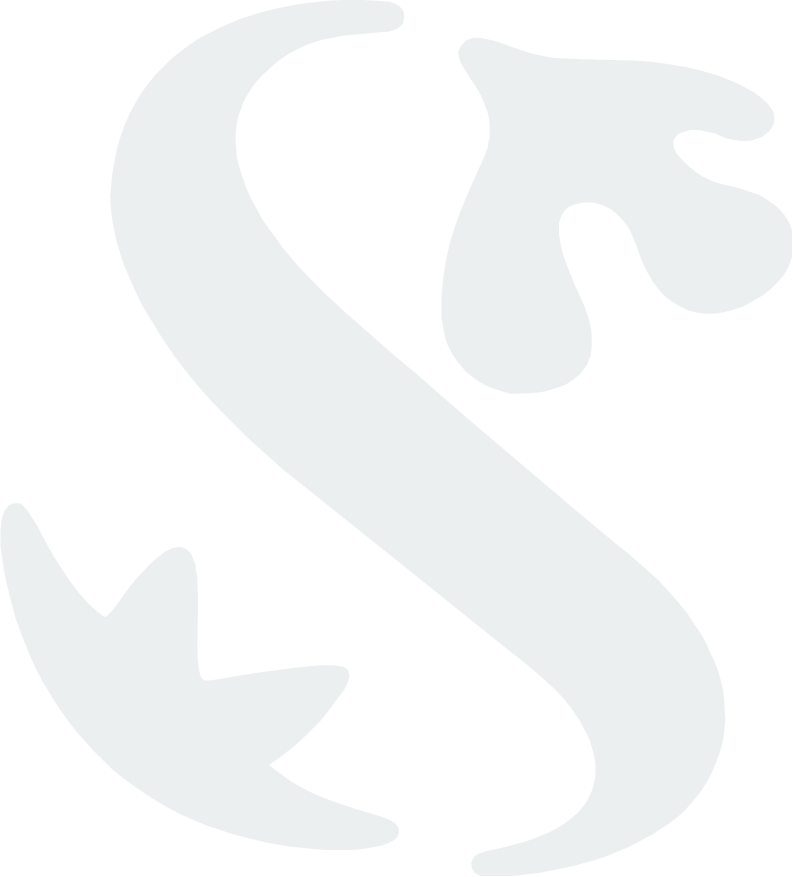 